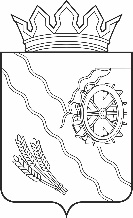 Дума Шегарского районаТомской областиРЕШЕНИЕс. Мельниково20.02.2024г.                                                                                               № 369О ходе реализации муниципальной программы «Развитие туризма на территории Шегарского района на 2022- 2024 годы» за 2023 год       Рассмотрев и обсудив представленную информацию о ходе реализации муниципальной программы «Развитие туризма на территории Шегарского района на 2022- 2024 годы» за 2023 год,ДУМА ШЕГАРСКОГО РАЙОНА РЕШИЛА:        Принять к сведению информацию о ходе реализации муниципальной программы «Развитие туризма на территории Шегарского района на 2022- 2024 годы» за 2023 год.Председатель Думы Шегарского района                                     Л.И. НистерюкАналитическая запискао реализации программы «Развитие туризма на территории Шегарского района на 2022-2024 годы»за 2023 год         Муниципальная программа «Развитие туризма на территории Шегарского района на 2022-2024 годы», утверждена постановлением администрации Шегарского района от 29.09.2021 года № 893.         Целью программы является развитие туризма на территории Шегарского района        Задачи муниципальной программы являются: - организация деятельности туристических объектов, используемых в целях туризма и отдыха; -организация и проведение событийного туризма на территории района;         Планируемые результаты: Увеличение количества действующих туристических объектов, используемых в целях туризма и отдыха; Увеличение количества проведённых  мероприятий событийного туризма на территории района Благоустройство территории природного парка «Зеленый Прометей».         Объемы и источники финансирования. Финансирование программы на 2023 год не осуществлялось.         Итоги реализации программы         По задаче 1: Организация деятельности туристических объектов, используемых в целях туризма и отдыхаОсновные туристические объекты: 1) Краеведческий музей Шегарского района (7705 посетителей).2) Богородская церковь в с.Мельниково.3) Парк им. А.С.Пушкина - это одно из самых благоустроенных уличных  мест для организации событийного туризма (в течение года в парке состоялось 7 самых массовых мероприятий таких как: «Играй, гармонь», Праздник села, «Масленица» и т.д.)4) Комната-музей им.М.Халфиной в ОГАУ «Лесная дача» (в течение года музей посетило 10 организованных групп: из них союз пенсионеров г.Томска, союз женщин России из Томска, волонтеры Движения первых с.Мельниково, группа детского сада Лесная дача. Более 120 участников).5) Комната-музей Белорусской культуры в с.Монастырка. За прошедший год туристических поездок организовано не было.6) Стадион «Кедр». 7) Спорткомплекс им. С.А.Белова.        Стадион и спорткомплекс - это самые крупные объекты в районе по проведению массовых спортивных мероприятий - спортивно-событийного туризма, проводится большое количество физкультурно-спортивных мероприятий районного, регионального и межрегионального уровней.         За отчетный год на стадионе и в спорткомплексе состоялись соревнования по спортивному ориентированию «Российский Азимут»; день физкультурника; открытый турнир по волейболу среди женских и мужских команд, посвященный памяти Валерия Негодина и Евгения Павлова.        Одни из самых массовых - это открытые региональные соревнования по спортивному ориентированию «Томь 2023», около 200 участников из 9 регионов и открытые региональные соревнования имени Андрея Денисенко «Юный гиревик». 8) Озеро «Родниковое» с.Мельниково. Были организованы районные соревнования – первенство Шегарского района по рыболовному спорту. Озеро является местом притяжения не только рыбаков, но и отдыхающих в летний период. Точного подсчета туристов на озере не ведется, так как зона отдыха не имеет ограждений и является общедоступной.9) Озеро «Лебяжье». На озере прошли крещенские купания, летом отдыхает огромное количество туристов. Точного подсчета отдыхающих не ведется, так как зона отдыха не имеет ограждений и является общедоступной.10) Храм иконы Божией Матери «Всех скорбящих Радость» в с.Нащеково. Ежегодно проходят массовые народные праздники, организованные жителями. Торжественное открытие состоялось 11.02.2024 года.По задаче 2: Организация и проведение событийного туризма на территории района и реализация проектов детского и социального туризмаЗа 2023 год состоялось 16 самых массовых мероприятий:межрайонный фестиваль любителей гармони «Играй, гармонь любимая»;творческие встречи, посвященные земляку И.М. Смоктуновскому; народные гуляния «Праздник села»; праздник, посвященный Дню молодежи; мероприятие, посвященное Дню защиты детей; народные гуляния «Шегарская Масленица». Крестный ход с чудотворной иконой. На мероприятие съехались паломники не только из Томской области. Около пятисот человек прошли от Богородской церкви с.Мельниково до поклонного креста в Ст. Шегарке.и 9 спортивных массовых мероприятий: областные соревнования по спортивному ориентированию «Российский Азимут»;открытые региональные соревнования по спортивному ориентированию «Томь 2023»;легкоатлетический пробег в с.Дегтяревка, посвященный воину афганцу Александру Воюшу;межрайонный турнир по мини-футболу на призы Главы Шегарского района;открытые региональные соревнования «Юный гиревик» им. А.В. Денисенко;открытый турнир по волейболу среди мужских и женских команд, посвященный памяти В. Негодина и Е. Павлова.областной фестиваль «Народная рыбалка» не состоялся в связи с отсутствием финансирования. Но были организованы Первенство и Чемпионат Шегарского района по рыболовному спорту. В котором приняли участие 42 рыбака Шегарского района.мастер-класс по бадминтону. Занятие для всех желающих провела действующая спортсменка Екатерина Гимадинова.региональный турнир по самбо, посвященный памяти кавалера ордена Мужества Дмитрия Данько.       В 2023 году количество реализованных проектов детского и социального туризма составило – 2 (два). В город Томск по составленным программам съездили 154 человека из Монастырской и Побединской школ. 140 детей и 14 сопровождающих.       По задаче 3: Эстетическое оформление и благоустройство организованных туристических объектов, используемых в целях туризма и отдыха.Благоустройство территории природного парка «Зеленый Прометей» (установка баннера). Данное мероприятие не запланировано на 2023 год.       Вывод: для реализации перечня программных мероприятий необходимо регулярное финансирование. Необходимо провести корректировку показателя эффективности реализации задачи «Эстетическое оформление и благоустройство организованных туристических объектов, используемых в целях туризма и отдыха».ПриложениеОЦЕНКА РЕЗУЛЬТАТОВ РЕАЛИЗАЦИИ ПОДПРОГРАММЫ«Развитие туризма на территории Шегарского района на 2022-2024 годы» N 
п/пЗадачи, направленные на
достижение целиПланируемый объем
финансирования на
решение данной
задачи (тыс. руб.)Планируемый объем
финансирования на
решение данной
задачи (тыс. руб.)Фактический объем
финансирования на
решение данной задачи
(тыс. руб.)Фактический объем
финансирования на
решение данной задачи
(тыс. руб.)Количественные и/или качественные целевые показатели, характеризующие достижение целей и решение задачЕдиница измеренияБазовое значение показателя (на начало реализации муниципальной программы)Планируемое
значение
показателя
на 2023Достигнутое
значение
показателя
за 2023 N 
п/пЗадачи, направленные на
достижение целиБюджет
районаДругие
источникиБюджет
районаДругие
источникиКоличественные и/или качественные целевые показатели, характеризующие достижение целей и решение задачЕдиница измеренияБазовое значение показателя (на начало реализации муниципальной программы)Планируемое
значение
показателя
на 2023Достигнутое
значение
показателя
за 202312345678910111Задача 11. Организация деятельности туристических объектов, используемых в целях туризма и отдыха0000Количество действующих туристических объектов, используемых в целях туризма и отдыхаед.1011102Задача 2Организация и проведение событийного туризма на территории района и реализация проектов детского и социального туризма0000Количество проведённых  мероприятий событийного туризма на территории районаед.1518162Задача 2Организация и проведение событийного туризма на территории района и реализация проектов детского и социального туризма0017,00Количество реализованных проектов детского и социального туризмаед.0223Эстетическое оформление и благоустройство организованных туристических объектов, используемых в целях туризма и отдыха0000Благоустройство территории природного парка «Зеленый Прометей» (установка баннера)ед.000Итого0017,00